                   Colegio  Américo Vespucio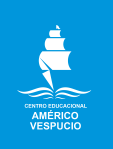                   Quintos Básicos / Lenguaje y Comunicación                  IALA / 2020Comprensión histórica del presenteIII º AUnidad 1: Presente y conocimiento histórico: La historia reciente y sus principales procesos.Perspectivas de la sociedad actual (2)Leer el siguiente texto:Entrevista a Zygmunt Bauman: “Las redes sociales son una trampa” (2015)PREGUNTA. Usted ve la desigualdad como una “metástasis”. ¿Está en peligro la democracia?RESPUESTA. Lo que está pasando ahora, lo que podemos llamar la crisis de la democracia, es el colapso de la confianza. La creencia de que los líderes no solo son corruptos o estúpidos, sino que son incapaces. Para actuar se necesita poder: ser capaz de hacer cosas; y se necesita política: la habilidad de decidir qué cosas tienen que hacerse. La cuestión es que ese matrimonio entre poder y política en manos del Estado-nación se ha terminado. El poder se ha globalizado pero las políticas son tan locales como antes. La política tiene las manos cortadas. La gente ya no cree en el sistema democrático porque no cumple sus promesas. Es lo que está poniendo de manifiesto, por ejemplo, la crisis de la migración. El fenómeno es global, pero actuamos en términos parroquianos. Las instituciones democráticas no fueron diseñadas para manejar situaciones de interdependencia. La crisis contemporánea de la democracia es una crisis de las instituciones democráticas.Fuente: https://elpais.com/cultura/2015/12/30/babelia/1451504427_675885.htmlResponder:1.- Definir el siguiente concepto:Metástasis________________________________________________________________________________________________________________________________________________________________ Migración________________________________________________________________________________________________________________________________________________________________ 2.- En relación al texto, ¿Por qué existe un “colapso de la confianza” en el contexto de la democracia? Reflexione y fundamente su respuesta. ________________________________________________________________________________________________________________________________________________________________ ________________________________________________________________________________________________________________________________________________________________ 
3.- En relación al texto, ¿Qué es lo que piensa Zigmunt Bauman acerca de la “migración”? Reflexione y explique con sus propias palabras. ________________________________________________________________________________________________________________________________________________________________ ________________________________________________________________________________________________________________________________________________________________ Leer el siguiente texto: Pero, ¿qué es la modernidad líquida? Zygmunt Bauman. (2017)-Bauman había acuñado los conceptos de modernidad líquida, sociedad líquida o amor líquido para definir el actual momento de la historia-[…] Fijaba arbitrariamente, pero creía que de forma útil, el origen de la modernidad en el terremoto de Lisboa de 1755, al que siguió un incendio que destruyó lo que quedaba y luego un tsunami que se lo llevó todo al mar. “Fue una catástrofe enorme, no sólo material sino también intelectual. La gente pensaba hasta entonces que Dios lo había creado todo, que había creado la naturaleza y había puesto leyes. Pero de repente ve que la naturaleza es ciega, indiferente, hostil a los humanos. No puedes confiar en ella. Hay que poner el mundo bajo la administración humana. Reemplazar lo que hay por lo que puedes diseñar.[…] “Hoy la mayor preocupación de nuestra vida social e individual es cómo prevenir que las cosas se queden fijas, que sean tan sólidas que no puedan cambiar en el futuro. No creemos que haya soluciones definitivas y no sólo eso: no nos gustan.Estamos acostumbrados a un tiempo veloz, seguros de que las cosas no van a durar mucho, de que van a aparecer nuevas oportunidades que van a devaluar las existentes. Y sucede en todos los aspectos de la vida. Con los objetos materiales y con las relaciones con la gente. Y con la propia relación que tenemos con nosotros mismos, cómo nos evaluamos, qué imagen tenemos de nuestra persona, qué ambición permitimos que nos guíe. Todo cambia de un momento a otro, somos conscientes de que somos cambiables y por lo tanto tenemos miedo de fijar nada para siempre. Probablemente su Gobierno, como el del Reino Unido, llama a sus ciudadanos a ser flexibles. ¿Qué significa ser flexible? Significa que no estés comprometido con nada para siempre, sino listo para cambiar la sintonía, la mente, en cualquier momento en el que sea requerido. Esto crea una situación líquida. Como un líquido en un vaso, en el que el más ligero empujón cambia la forma del agua. Y esto está por todas partes”.Fuente: https://www.lavanguardia.com/cultura/20170109/413213624617/modernidad-liquida-zygmunt-bauman.htmlResponder: 1.- De acuerdo al texto, explica con tus propias palabras qué quiere decir el concepto de “modernidad líquida”.________________________________________________________________________________________________________________________________________________________________________________________________________________________________________________________________________________________________________________________________
2.- De acuerdo al texto, ¿Cómo podemos relacionar el contexto de la emergencia sanitaria por el COVID-19 y el concepto de “modernidad líquida”? Reflexione y fundamente su respuesta. ________________________________________________________________________________________________________________________________________________________________________________________________________________________________________________________________________________________________________________________________

3.- De acuerdo al texto,  ¿Te identificas (teniendo en cuenta tu identidad personal y contexto social) con el concepto de “modernidad líquida”? Reflexione y fundamente su respuesta. ________________________________________________________________________________________________________________________________________________________________________________________________________________________________________________________________________________________________________________________________
Dudas, consultas y envío de guía de actividad al correo electrónico: diego.padilla@colegioamericovespucio.clNombreCursoFechaIII ° _________/____/ 2020OA 1 Analizar diversas perspectivas historiográficas sobre cambios recientes en la sociedad chilena, considerando procesos de democratización tales como el fortalecimiento de la sociedad civil y el respeto a los derechos humanos, la búsqueda de la disminución de la desigualdad, y la inclusión creciente de nuevos grupos y movimientos sociales.OA 2 Analizar diversas perspectivas historiográficas sobre procesos de la historia reciente, considerando la importancia del protagonismo de individuos y grupos en cuanto sujetos históricos.